FORMULÁRIO FICHA DE INSCRIÇÃOPROJETO EDUCAÇÃO CONSCIENTE E INTEGRATIVAFORMULÁRIO FICHA DE INSCRIÇÃOPROJETO EDUCAÇÃO CONSCIENTE E INTEGRATIVAFORMULÁRIO FICHA DE INSCRIÇÃOPROJETO EDUCAÇÃO CONSCIENTE E INTEGRATIVAFORMULÁRIO FICHA DE INSCRIÇÃOPROJETO EDUCAÇÃO CONSCIENTE E INTEGRATIVAFORMULÁRIO FICHA DE INSCRIÇÃOPROJETO EDUCAÇÃO CONSCIENTE E INTEGRATIVANOME DA INSTITUIÇÃO:NOME DA INSTITUIÇÃO:NOME DA INSTITUIÇÃO:NOME DA INSTITUIÇÃO:NOME DA INSTITUIÇÃO:NOME DA INSTITUIÇÃO:NOME FANTASIA:NOME FANTASIA:NOME FANTASIA:NOME FANTASIA:NOME FANTASIA:NOME FANTASIA:CNPJ:CNPJ:CNPJ:CNPJ:CNPJ:CNPJ:ENDEREÇO: ENDEREÇO: ENDEREÇO: ENDEREÇO: ENDEREÇO: N°/COMPL:BAIRRO: BAIRRO: BAIRRO: BAIRRO: BAIRRO: CEP:CIDADE/UFCIDADE/UFCIDADE/UFCIDADE/UFCIDADE/UFTEL.:INSTAGRAM:INSTAGRAM:INSTAGRAM:FACEBOOK:FACEBOOK:FACEBOOK:E-MAIL: E-MAIL: E-MAIL: E-MAIL: E-MAIL: E-MAIL: ESFERA ADMINISTRATIVA:                                                        (    ) PÚBLICA             (    ) PRIVADAESFERA ADMINISTRATIVA:                                                        (    ) PÚBLICA             (    ) PRIVADAESFERA ADMINISTRATIVA:                                                        (    ) PÚBLICA             (    ) PRIVADAESFERA ADMINISTRATIVA:                                                        (    ) PÚBLICA             (    ) PRIVADAESFERA ADMINISTRATIVA:                                                        (    ) PÚBLICA             (    ) PRIVADAESFERA ADMINISTRATIVA:                                                        (    ) PÚBLICA             (    ) PRIVADANÍVEL/MODALIDADE DE ENSINO QUE SUA INSTITUIÇÃO APRESENTA: (    ) INFANTIL (    ) FUNDAMENTAL 1 (    ) FUNDAMENTAL 2 (    ) MÉDIONÍVEL/MODALIDADE DE ENSINO QUE SUA INSTITUIÇÃO APRESENTA: (    ) INFANTIL (    ) FUNDAMENTAL 1 (    ) FUNDAMENTAL 2 (    ) MÉDIONÍVEL/MODALIDADE DE ENSINO QUE SUA INSTITUIÇÃO APRESENTA: (    ) INFANTIL (    ) FUNDAMENTAL 1 (    ) FUNDAMENTAL 2 (    ) MÉDIONÍVEL/MODALIDADE DE ENSINO QUE SUA INSTITUIÇÃO APRESENTA: (    ) INFANTIL (    ) FUNDAMENTAL 1 (    ) FUNDAMENTAL 2 (    ) MÉDIONÍVEL/MODALIDADE DE ENSINO QUE SUA INSTITUIÇÃO APRESENTA: (    ) INFANTIL (    ) FUNDAMENTAL 1 (    ) FUNDAMENTAL 2 (    ) MÉDIONÍVEL/MODALIDADE DE ENSINO QUE SUA INSTITUIÇÃO APRESENTA: (    ) INFANTIL (    ) FUNDAMENTAL 1 (    ) FUNDAMENTAL 2 (    ) MÉDIONÚMERO DE ALUNOS:NÚMERO DE ALUNOS:NÚMERO DE ALUNOS:NÚMERO DE ALUNOS:IDADE:                 ________  A  _______  ANOSIDADE:                 ________  A  _______  ANOSRESPONÁVEL PARA CONTATO:RESPONÁVEL PARA CONTATO:RESPONÁVEL PARA CONTATO:RESPONÁVEL PARA CONTATO:CARGO:CARGO:HABILIDADES SOCIOEMOCIONAIS:SUA INSTITUIÇÃO ADOTA ALGUMA DAS PRÁTICAS RELACIONADAS ABAIXO, PARA CUIDAR DA SAÚDE EMOCIONAL DO ALUNO? QUAL?HABILIDADES SOCIOEMOCIONAIS:SUA INSTITUIÇÃO ADOTA ALGUMA DAS PRÁTICAS RELACIONADAS ABAIXO, PARA CUIDAR DA SAÚDE EMOCIONAL DO ALUNO? QUAL?HABILIDADES SOCIOEMOCIONAIS:SUA INSTITUIÇÃO ADOTA ALGUMA DAS PRÁTICAS RELACIONADAS ABAIXO, PARA CUIDAR DA SAÚDE EMOCIONAL DO ALUNO? QUAL?HABILIDADES SOCIOEMOCIONAIS:SUA INSTITUIÇÃO ADOTA ALGUMA DAS PRÁTICAS RELACIONADAS ABAIXO, PARA CUIDAR DA SAÚDE EMOCIONAL DO ALUNO? QUAL?HABILIDADES SOCIOEMOCIONAIS:SUA INSTITUIÇÃO ADOTA ALGUMA DAS PRÁTICAS RELACIONADAS ABAIXO, PARA CUIDAR DA SAÚDE EMOCIONAL DO ALUNO? QUAL?HABILIDADES SOCIOEMOCIONAIS:SUA INSTITUIÇÃO ADOTA ALGUMA DAS PRÁTICAS RELACIONADAS ABAIXO, PARA CUIDAR DA SAÚDE EMOCIONAL DO ALUNO? QUAL?(    ) YOGA(    ) TERAPIA(    ) MEDITAÇÃO(    ) ARTETERAPIA(    ) ACOLHIMENTO(    ) TAI CHI CHUAN(    ) PROJETO SOCIAL(    ) AULAS DE FILOSOFIA(    ) CONSCIÊNCIA CORPORAL(    ) YOGA(    ) TERAPIA(    ) MEDITAÇÃO(    ) ARTETERAPIA(    ) ACOLHIMENTO(    ) TAI CHI CHUAN(    ) PROJETO SOCIAL(    ) AULAS DE FILOSOFIA(    ) CONSCIÊNCIA CORPORAL(    ) AULA DE CULINÁRIA(    ) RODA DE CONVERSA(    ) VIVÊNCIA COM OS PAIS(    ) ATENDIMENTO PSICOLÓGICO(    ) JARDINAGEM COM OS ALUNOS(    ) CONFIGURAÇÕES DE FORMAS DIFERENTES DOS ALUNOS EM SALA DE AULA(    ) OUTRO ___________________________________________        __________________________________________________(    ) AULA DE CULINÁRIA(    ) RODA DE CONVERSA(    ) VIVÊNCIA COM OS PAIS(    ) ATENDIMENTO PSICOLÓGICO(    ) JARDINAGEM COM OS ALUNOS(    ) CONFIGURAÇÕES DE FORMAS DIFERENTES DOS ALUNOS EM SALA DE AULA(    ) OUTRO ___________________________________________        __________________________________________________(    ) AULA DE CULINÁRIA(    ) RODA DE CONVERSA(    ) VIVÊNCIA COM OS PAIS(    ) ATENDIMENTO PSICOLÓGICO(    ) JARDINAGEM COM OS ALUNOS(    ) CONFIGURAÇÕES DE FORMAS DIFERENTES DOS ALUNOS EM SALA DE AULA(    ) OUTRO ___________________________________________        __________________________________________________(    ) AULA DE CULINÁRIA(    ) RODA DE CONVERSA(    ) VIVÊNCIA COM OS PAIS(    ) ATENDIMENTO PSICOLÓGICO(    ) JARDINAGEM COM OS ALUNOS(    ) CONFIGURAÇÕES DE FORMAS DIFERENTES DOS ALUNOS EM SALA DE AULA(    ) OUTRO ___________________________________________        __________________________________________________SOBRE O PROJETO APRESENTADO, O QUE MAIS DESPERTOU O INTERESSE DA INSTITUIÇÃO?SOBRE O PROJETO APRESENTADO, O QUE MAIS DESPERTOU O INTERESSE DA INSTITUIÇÃO?SOBRE O PROJETO APRESENTADO, O QUE MAIS DESPERTOU O INTERESSE DA INSTITUIÇÃO?SOBRE O PROJETO APRESENTADO, O QUE MAIS DESPERTOU O INTERESSE DA INSTITUIÇÃO?SOBRE O PROJETO APRESENTADO, O QUE MAIS DESPERTOU O INTERESSE DA INSTITUIÇÃO?SOBRE O PROJETO APRESENTADO, O QUE MAIS DESPERTOU O INTERESSE DA INSTITUIÇÃO?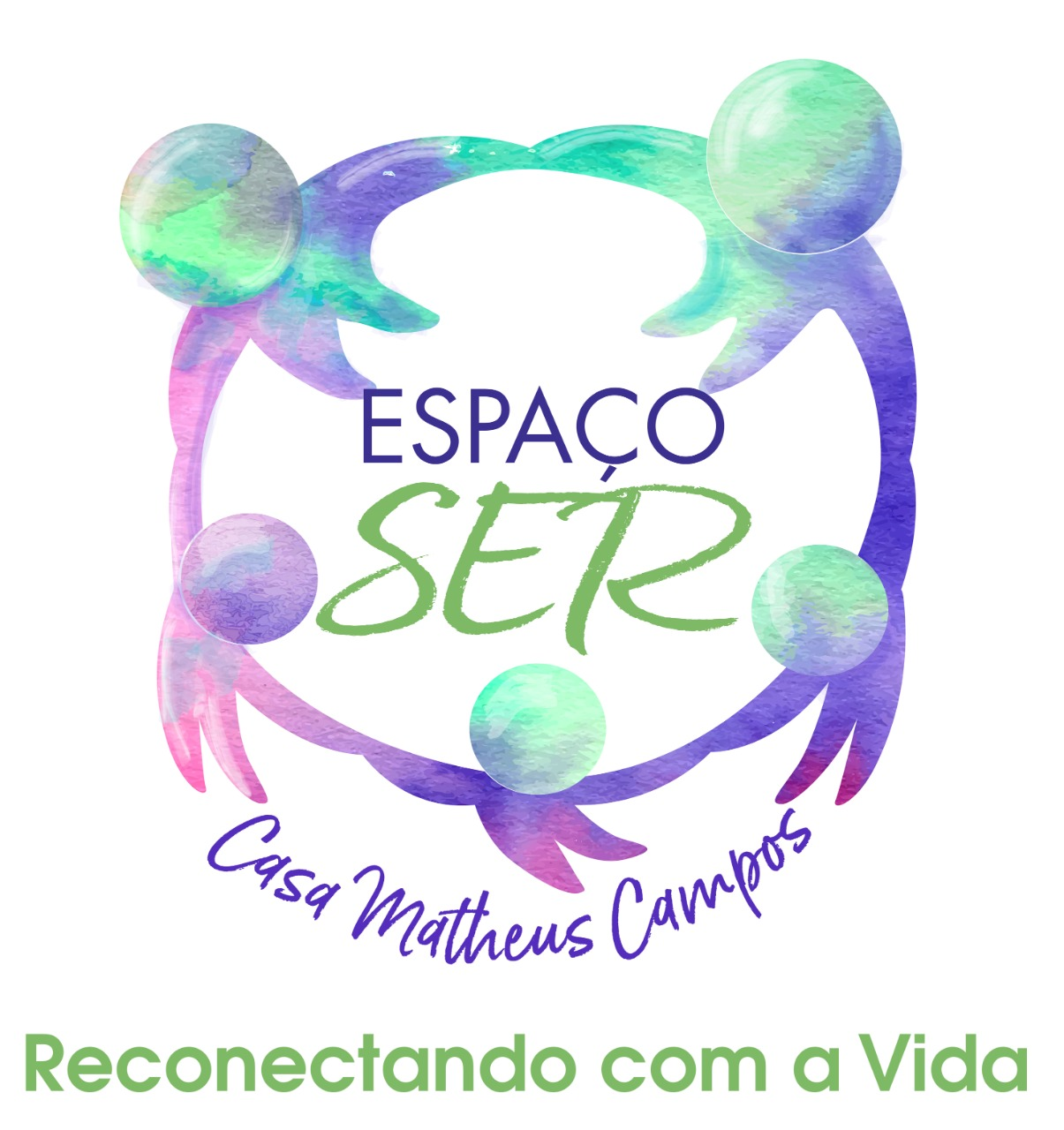 